Chapter 9: Management of Common IssuesPsychiatry Consults:Depression, Anxiety, Psychosis, Substance Abuse, PTSD, Delirium; actively complicating care not able to be managed by the primary team.As with all consults one should be able to articulate the BASIS for the consult, a CLEAR QUESTION for the consultant to answer, and the URGENCY with which the answer is needed.This is needed for both the Consult Request Note in Essentris as well as when discussing the case with the consultant.The consult service does NOT have techs and cannot provide personnel for monitoring patientsAdmission to 7 West:See relevant chapters in this manual for more details (Voluntary Admissions, Involuntary Admissions, Emergency and Command Directed Evaluations). Briefly,VOLUNTARY: Patients should not require anything that can be weaponized (e.g. intravenous catheters, tubing) by patients or others on the ward. Patients should be medically stable and not need close physiological monitoring (vitals and labs more than BID) as nurses are often occupied by running therapy groups and monitoring the entire milieu for safety.Dependents over the age 18,Veterans, andActive Duty Service MembersINVOLUNTARY:Active Duty ONLY! Please be aware of patient’s Boxer Rights (DoDI 6490.04) which specify the due process safeguards patients are entitled to.Non-Active Duty must be sent out to outside hospitals in Maryland.Psychiatric Work-Up:Medication Reconciliation - for all patients!Labs: CBC, CMP, B12/Folate, RPR/FTA, HIV, TSHIf on Tricyclic Antidepressants (TCAs) consider TCA levelso Examples: Amitriptyline, NortriptylineEKG – Long-QTc can be seen with antipsychotics and TCAsImaging: Head CT may be warranted for unexplained changes in mental status, especially in the elderly or those with history of TBI.Capacity Evaluations:Assessment as to whether the patient can make an informed decision. ALL PHYSICIANS are authorized to make these determinations. Capacity determinations are always specific situation; not global (only courts can make global determinations about the patient’s ability to make decisions in all aspects of life).Often described as 4 C’s: COMMUNICATE a CHOICE demonstrating CONSIDERATION of theCONSEQUENCES ensuing from the decision.COMMUNICATE: Clearly indicate a preference verbally (oral/written), sign, or gesturesCHOICE: Understand the fundamental meaning of the information, summarize the situation and the decision to be made; as well as knowledge of alternatives.CONSIDERATION: Engage in rational manipulation of the relevant information even if the choicemay seem “unreasonable” to the primary team based on personal values.CONSEQUENCES: Demonstrate an understanding of the risks and benefits for the options presented.Delirium:Delirium: Acute waxing and waning of mental status characterized by impaired cognitive function, inability to accurately perceive surroundings, or process information.Can be hyperactive or hypoactive (the more common form in the elderly).Significance: Longer LOS, higher mortality, more complications (extubations, line removals, cardiovascular stress, injuries).Delirium v. Dementia: SOCO-CHAPSSleep/Wake: Abnormal v. normalOrientation: Disorganized v. DisorientedConsciousness: Decreased/hyper alert, clouded v. AlertOnset: Acute/sub-acute v. ChronicCourse: fluctuating v. steady slow declineHallucinations: perceptual disturbances/hallucinations v. Usually noneAttention: Impaired v. usually normalPsychomotor: agitated/lethargic v. usually normalSpeech: Slow/incoherent v. aphasic, anomic, difficulty w/ word finding.Causes:I WATCH DEATH: Infection (HIV, sepsis, PNA), Withdrawal (EtOH, barbituates, sedative- hypnotics), Acute metabolic (acidosis, alkokosis, electrolyte disturbance, hepatic failure, renal failure), Trauma (closed-head injury, heat stroke, postoperative, severe burns), CNS pathology (abscess, hemorrhage, hydrocephalus, subdural hematoma, infection, seizures, stroke, tumors, metastases, vasculitis, encephalitis, meningitis, syphilis), Hypoxia (anemia, CO, hypotension, pulmonary/cardiac failure), Deficiencies (Vitamin B12, folate, niacin, thiamine), Endocrinopathies (hyper/hypoadrenocorticism, hyper/hypoglycemia, myxedema, hyperparathyroidism), Acute vascular (hypertensive encephalopathy, stroke, arrhythmia, shock), Toxins/Drugs (prescription/illicit, pesticides, solvents), Heavy Metals (Pb, Mn, Hg).Evaluation:ABCs (as always)RASS: Richmond Agitation Sedation ScaleBLUF: Alert & Calm = 0;Increasingly Sedated < 0 < Increasingly AgitatedCombative, violent, imminent danger to staff = (+4)Unarousable, no response to voice/physical stimulation = (-5)Light Sedation – Briefly awakens with eye contact to voice <10 sec = (-2)CAM-ICU: Confusion Assessment Method for the ICUBLUF: Does the patient have AMS?Squeeze hands to every “A” in “S-A-V-E-H-A-A-R-T” mistakes >2Do stones float? Fish in the sea? Do you use a hammer for nails ?Mistakes>1 – suggest confusion and work up for deliriumLabs – electrolytes, LFTs, ABG/pulse oxEKG – r/o myocardial ischemiaCT/MRI/LP to look for potential causes (above)Medication reconciliation to look for deliriogenic medications (anti-cholinergic, benzodiazepine) or interactions.Management: After you’ve looked for/treated/addressed/ can’t find underlying causeGeneral Delirium:Non-Medical: Think of things that would annoy/irritate/drive you crazyRe-orientation: Person, place, date, timeSensory Enhancement: to improve the sensoriumEye-glasses, hearing aidsSleep CyclesIsolation from family/friendsWindow/Environmental/television stimulationAvoid Restraints/Urinary Catheters/over-stimulation/other delirious patientsMedical:Haldol 2-5mg IV x1 is generally considered a first line agent due to its rapid onset and IV dosing route. Double subsequent dose if initial is ineffective. May schedule q 4 -6h prn. Max: 80mg a day. Risk of EPSNB: EPS- extrapyramidal side effects = akinesia, akathisia, dystonia, tremor, rigidityLittle effect on cardiovascular/pulmonary statusQuetiapine 12.5- 200mg PO q6 may be used; however, patients must be able to receive enteral  medications  and  not  require  acute  treatment  due  to Quetiapine’s delayed onset.Olanzapine 5mg to 10mg SL is an alternative to Quetiapine if enteral medications are contraindicated. Risk of long QTc and EPSDexmedetomidine 0.2-0.7 mcg/kg/hr IV may be used for refractory agitation/delirium. Less time on vent, less delirium, less tachycardia/HTN than pts on midazolamBe wary of initial HTN with ensuing hypotension, bradycardiaThis is an ICU level intervention!AVOID: Benzodiazepines – can aggravate deliriumAlcohol WithdrawalCIWA: Clinical Institute Withdrawal AssessmentObjective scoring system for evaluating alcohol withdrawalICU often recommended for Scores >20/67Withdrawal Timeline (hours s/p last drink):6-8: Tremors, agitation, sleep disturbances, hyper excitability7-48: Seizures24-36: Hallucinations (visual, tactile, auditory)72-120 : Confusion, delusions, autonomic hyperactivity, disorientationDelirium Tremens: tachycardia, HTN, low-grade fever, diaphoresis, delirium – 5-15% mortalityDeath most often from arrhythmia or underlying critical illness (48-96h s/p last drink)Short acting benzodiazepines – less benzodiazepine usage but greater risk of seizures/withdrawal symptomsLorazepam (Ativan) 1-2mg IV/PO/IM q6h per CIWA score targetIntermediate onset, no active metabolites, half-life of 10-20hLong acting benzodiazepines – even taper of benzoDiazepam (Valium) 5-20mg IV/PO q6hFast onset, active metabolites, half-life 20-70hChlordiazepoxide (Librium) 50-100mg IV/IM q2-4hIntermediate onset, active metabolite, half-life 5-30hCONSIDER:Wernicke’s EncephalopathyOpthalmoplegia, ataxia, confusionThiamine 100mg IV/IM x 5 daysKorsakoff – amnestic confabulationsHypertension: Clonidine (Catapres) 0.1-0.2mg q6h; Max 0.5mgAVOID: haloperidol - can aggravate these symptomsOpioid WithdrawalCOWS: Clinical Opioid Withdrawal ScalePhysical Symptoms: Diarrhea, nausea, vomiting, irritability, thermoregulation abnormalities, mydriasis, insomnia, muscle/joint pain, anxiety, dysphoria, gooseflesh, yawningPsychological Symptoms: Anxiety and dysphoria, craving for opioids, restlessness, insomnia, fatigue Symptom Onset:Initial: 0-8 hours from last use (peak at 36—72hours) – Anxiety, fear of withdrawal, craving for drug, diaphoresis, chills, lacrimation, yawning.Middle: 12 hours (peak at 72 hours) - Piloerection, anorexia, dilated pupils, anxiety, irritability dysphoria, restlessness, mild-moderate insomnia, tremor, mild tachycardia and/or hypertension, abdominal crampsLate: 23-36 hours (Peak at 72 hours): Abdominal cramps, diarrhea, myalgias, muscle spasms (esp. in lower extremities), nausea, vomiting, diarrhea, severe insomnia, violent yawningNOTE: Methadone withdrawal will take longer (23-48h from last dose and can persist 2-3 weeks longer.Physical symptoms resolve by 5-10 days; psychological last weeks to monthsRisks: Typically not life-threatening but may have associated with pregnancy; relapse overdose as patients use pre-withdrawal amount despite tolerance beginning to decrease as early as 3 days from last use.SCREEN PATEINTS FOR PREGNANCY AND SUICIDALITY and WARN themabout the potential for overdose if they resume at previously used dosesCOWS Can be found at: http://www.naabt.org/documents/cows_induction_flow_sheet.pdfShould be performed at least every 24 hours; seek help if at any time you feel uncomfortable managing the patient or for scores >14 (moderate withdrawal).Treatments:Nausea/Vomiting: Ondansetron 8mg po bid prn; OR prochlorperazine 4-5mg po q4 prn Diarrhea: Loperamide 4mg po; then 2mg po prn maximum 16mg/24h ; diclyclomine 20mg po q6h prn (max 160mg/24 hours).Myalgia: Acetaminophen 325-650mg po q4h (check for liver function if co-morbid alcohol or hepatitis); OR naproxen 500mg po bid with mealsAnxiety, dysphoria, lacrimation, rhinorrhea: Hydroxyzine 24-40mg po prn tidInsomnia: Trazodone 50-100mg po qhs; zolpidem 5-10mg po qhs; eszopiclone 1mg po qhs; or zaleplon 5-10mg po qhs.Cravings: Clonidine 0.1-0.2mg q6h – block analogous receptors as opioids in locus ceruleus to decrease cravings.Start with 0.1mg po test dose – monitor blood pressure 1 hour post; do not continue if patient has postural hypotension, BP<90/60, or HR<60. During protocol monitor BP prior to each dose; if patient is positive for the above, hold next scheduled dose.If tolerated proceed to weight-based taper:Patient <200 lbs (91kg): Days 1-4: Clonidine 0.1mg po qid; Days 5-6 – clonidine0.05 po qid; days 7-8 clonidine 0.025mg po qidPatient >200 lbs (91kg): Days 1-4: Clonidine 0.2mg po qid; days 5-6 –    clonidine 0.1mg po qid, day 7 clonidine 0.05mg po qid; day 8 clonidine -.025mg po qid.Longer acting treatments not available in the DoD for Opioid Withdrawal:Methadone 5m up to 10-20mg in first 24h with taper to 80% of preceding dose each subsequent dayBuprenorphine-naloxone (Suboxone) 8-24mg SL daily – mu-opioid receptor agonist Risk of precipitating withdrawal if started prior to symptoms (8-24h) Burprenorphine has a higher affinity for mu-opioid receptor than opioids w/h will render further opioid pain control ineffectiveConsider pain in your patient that may need opioids because of pre-existing tolerance. HR/BP/RR may not be accurate assessments of painOpioid Protocol Can be found at : https://www.saskatoonhealthregion.ca/locations_services/Services/mhas/Documents/Resources%20for%20Prof essionals/Opioidwithdrawalprotocol-finaldraftJan14-2010_000.pdfPsychotropic Medication ReactionsMedication Induced Movement DisordersSubstance Intoxication/WithdrawalNeuroleptic Malignant & Serotonin Syndromes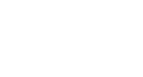 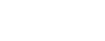 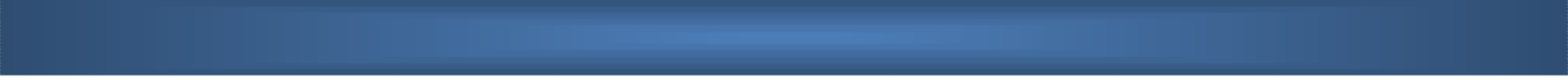 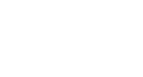 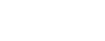 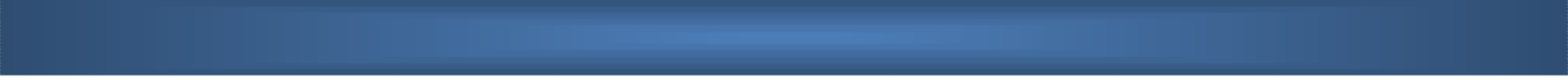 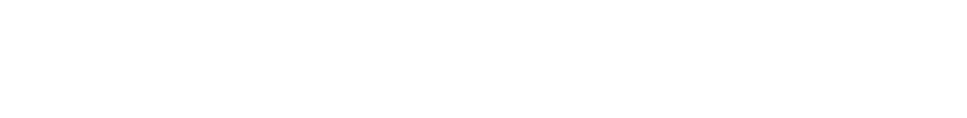 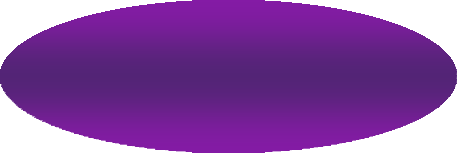 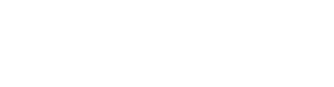 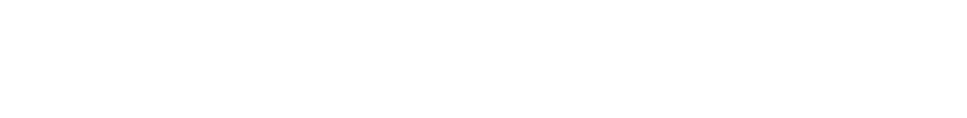 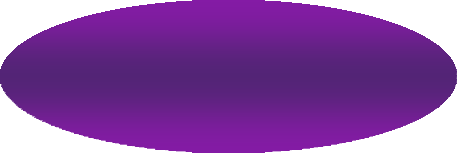 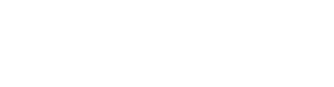 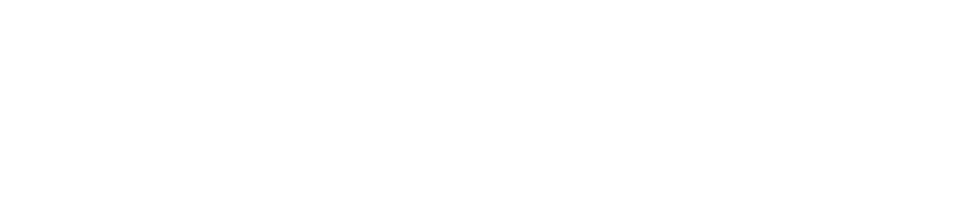 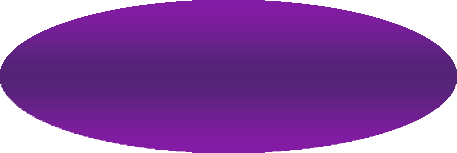 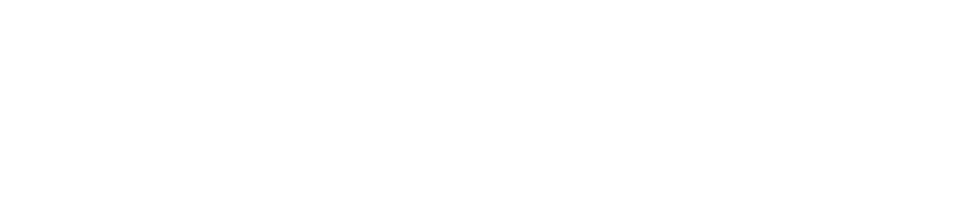 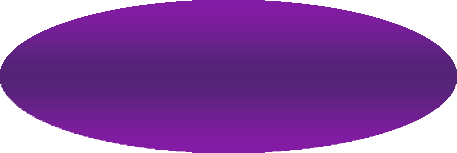 Copyright © 2002, E. Wesley Ely, MD, MPH and Vanderbilt University, all rights reserved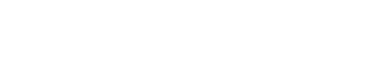 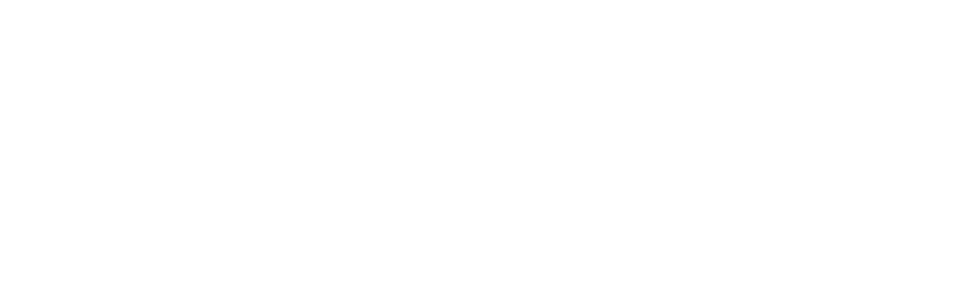 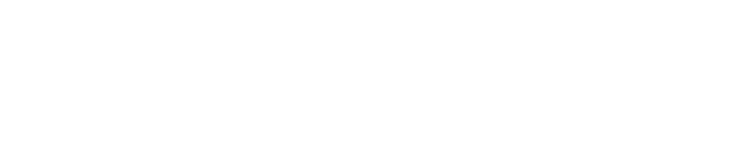 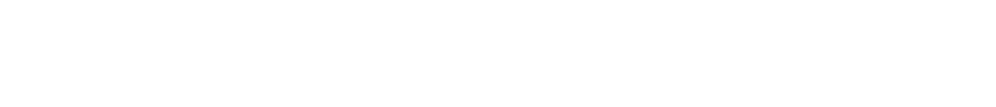 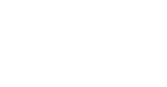 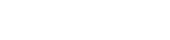 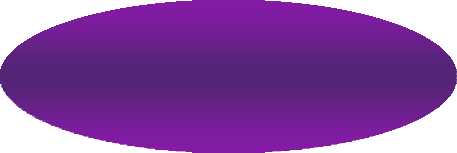 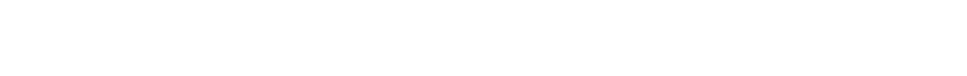 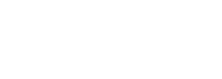 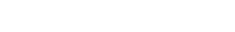 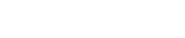 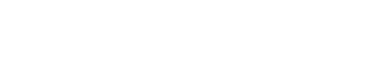 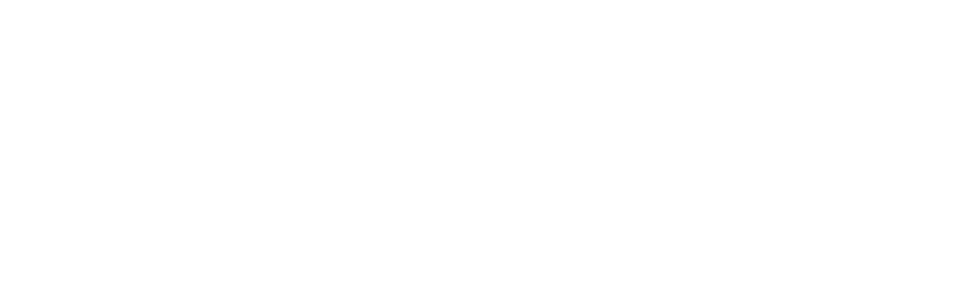 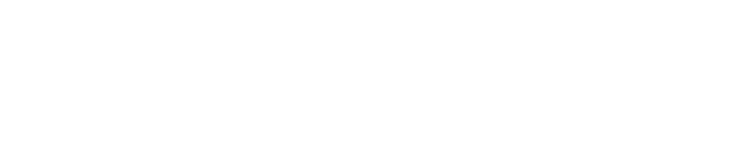 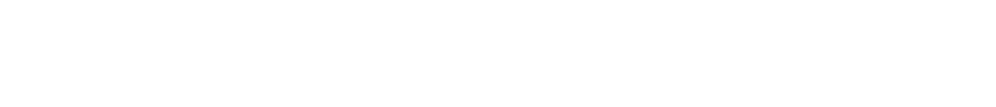 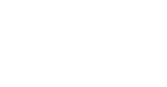 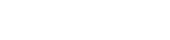 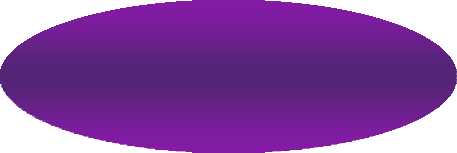 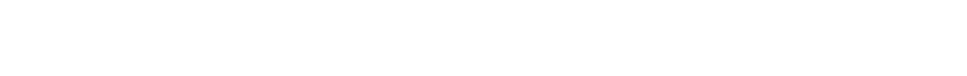 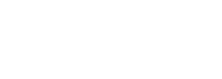 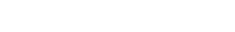 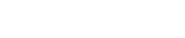 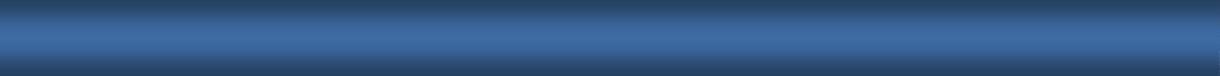 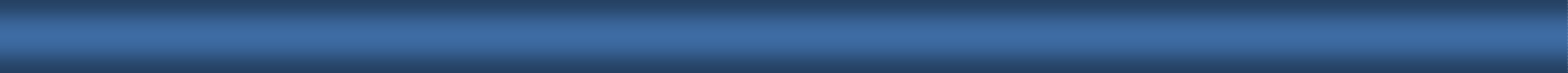 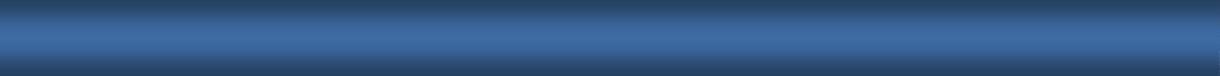 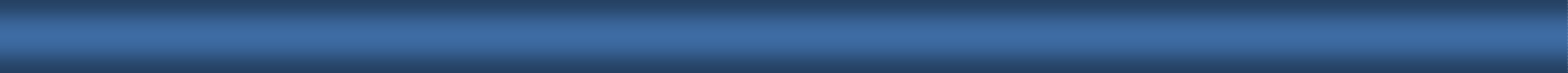 V O I C E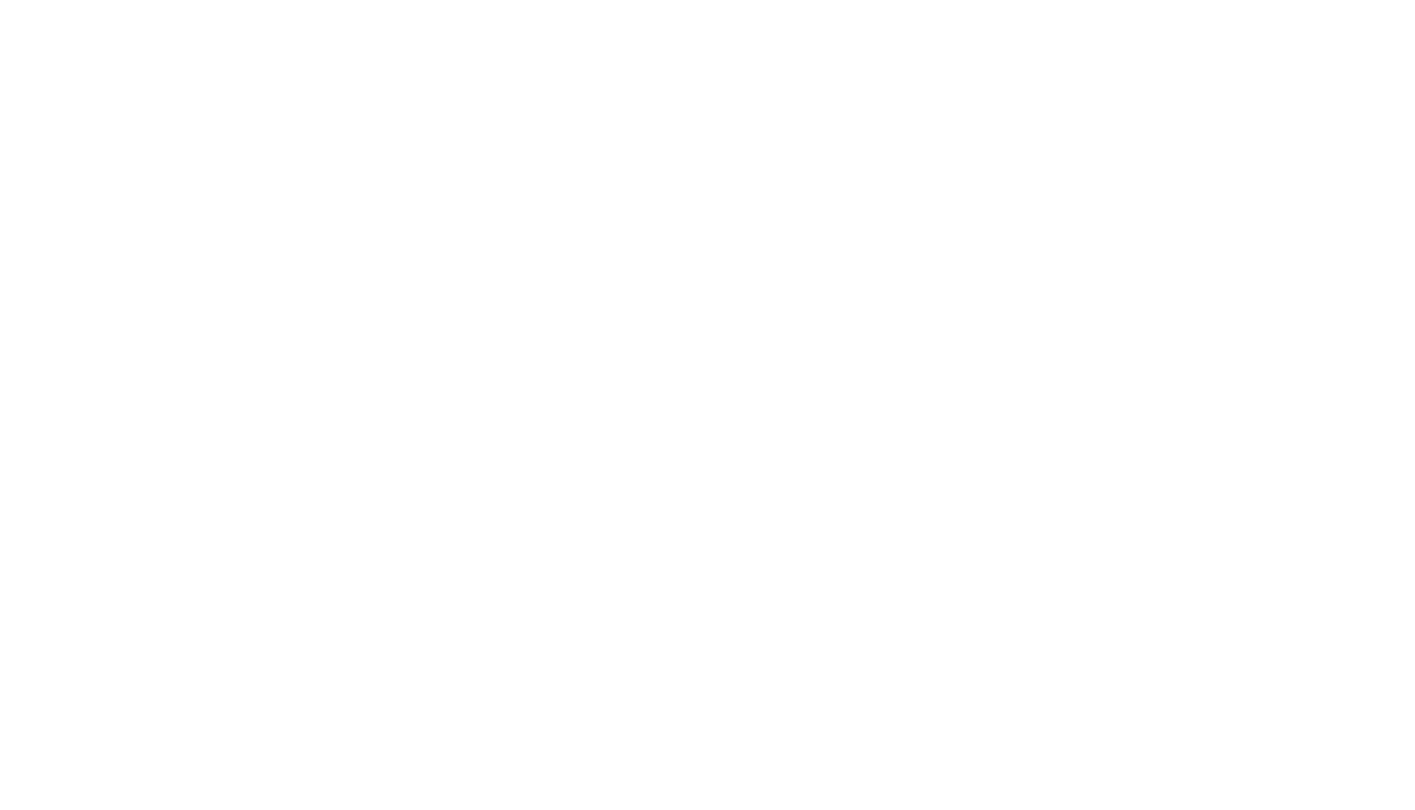 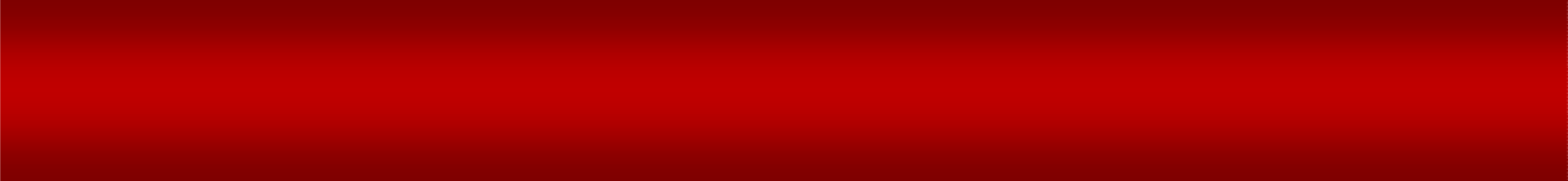 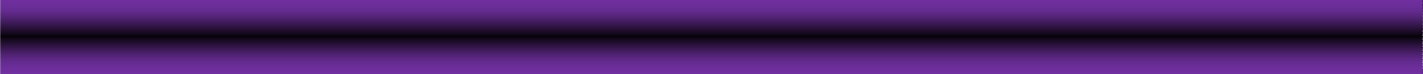 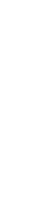 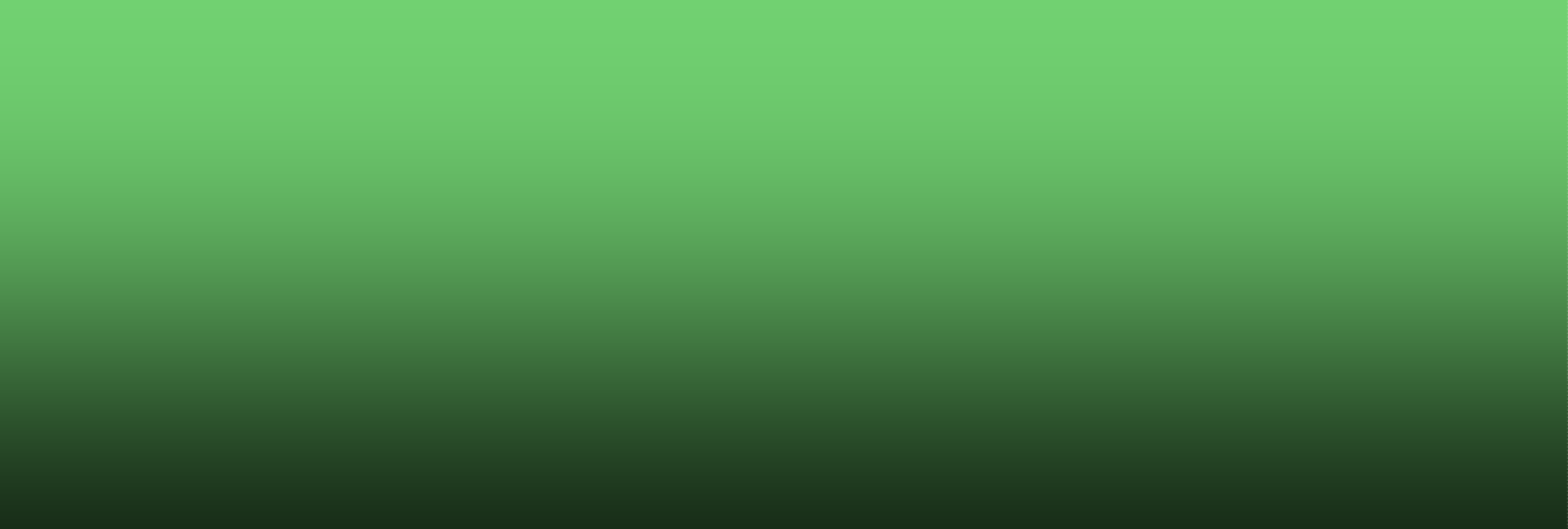 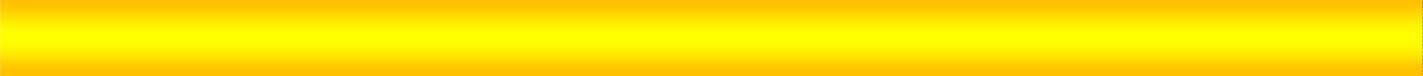 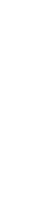 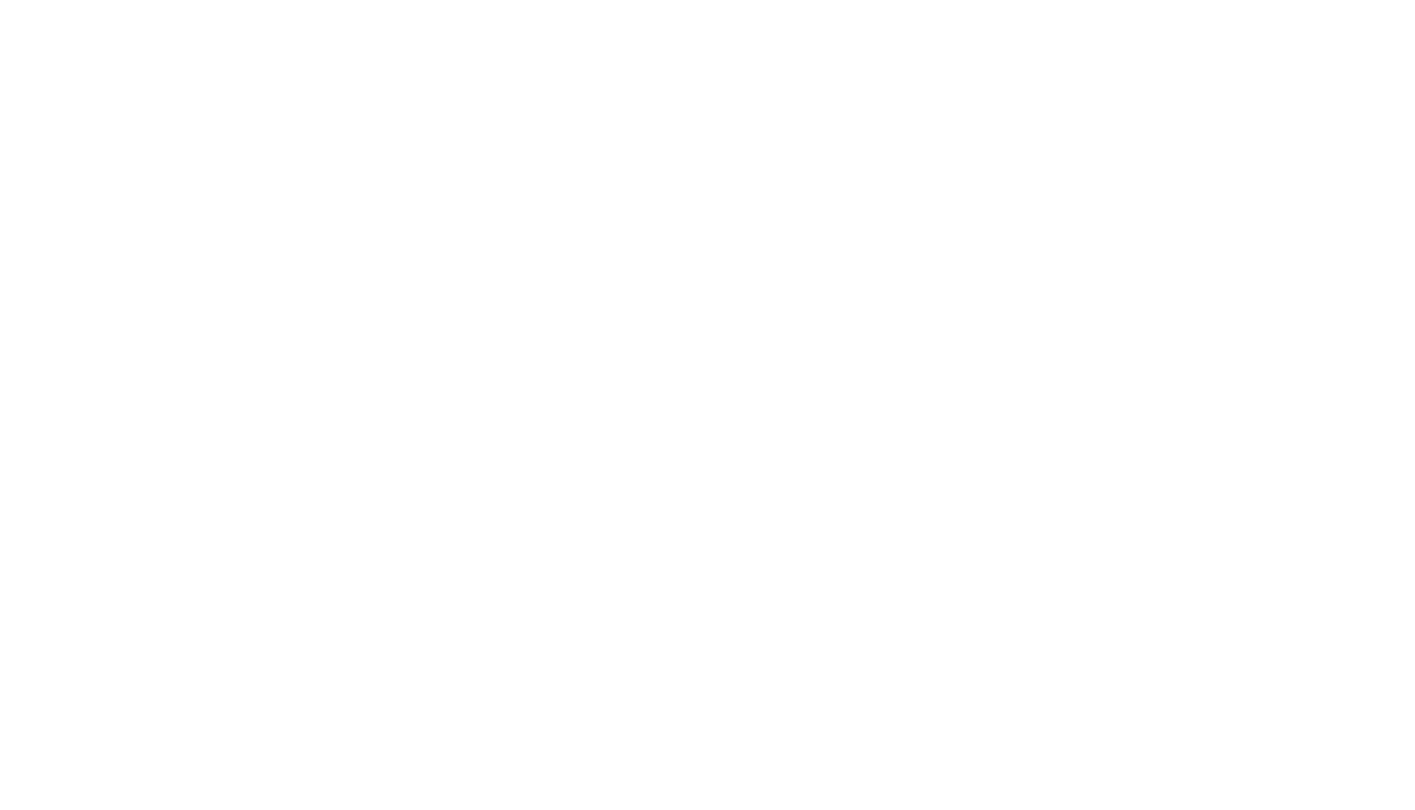 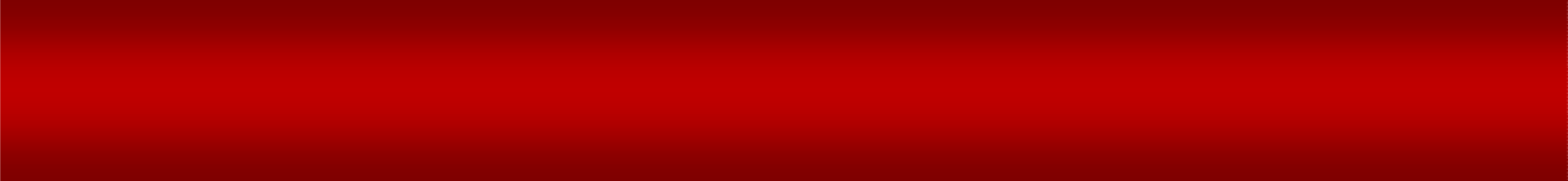 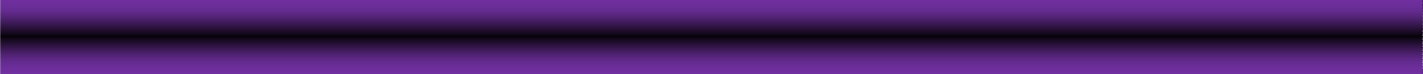 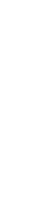 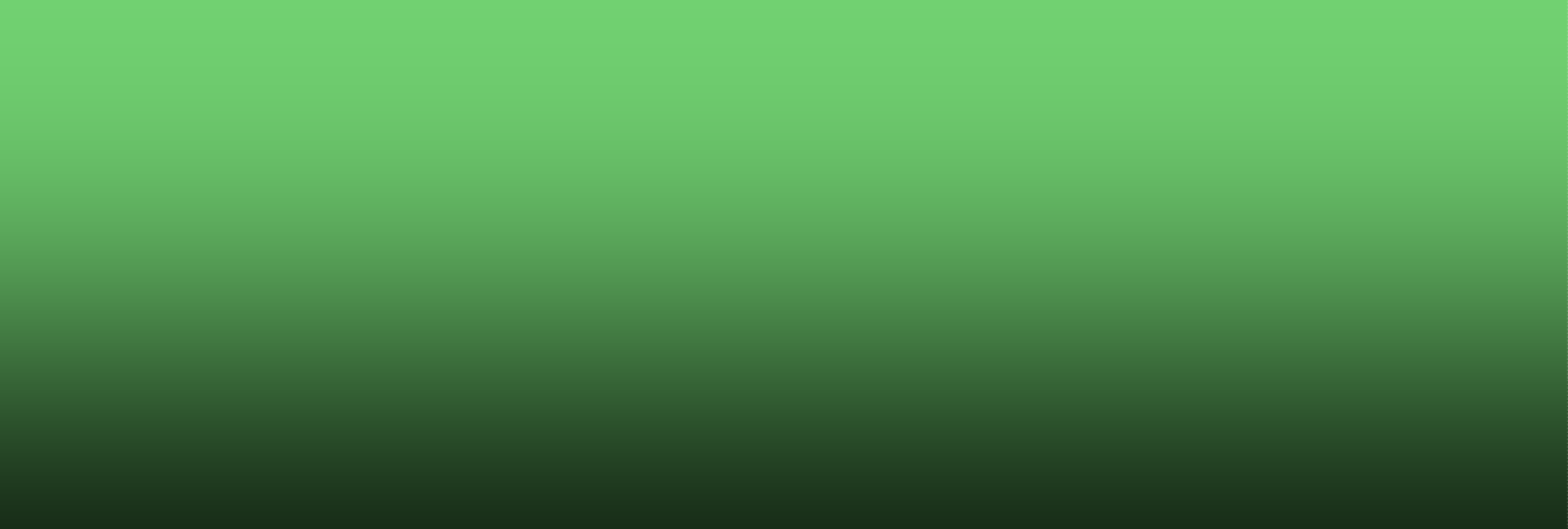 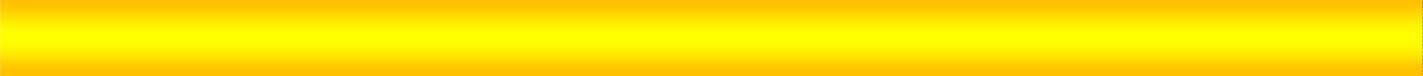 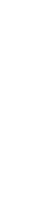 If RASS is ≥ -3 proceed to CAM-ICU (Is patient CAM-ICU positive or negative?)T O U C HIf RASS is -4 or -5 � STOP (patient unconscious), RECHECK laterSessler, et al., Am J Repir Crit Care Med 2002, 166: 1338-1344	Ely, et al., JAMA 2003; 286, 2983-2991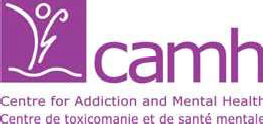 CLINICAL INSTITUTE WITHDRAWAL ASSESSMENT FOR ALCOHOL (CIWA)Client/Patient Name: 	Health Record #: 		Date (dd/mm/yyyy): 	Time:	Total Score (max score=67)	Temp: 	B/P: 	/_	Apex rate:	Resps:	Initials:_ 	Time:	Total Score (max score=67)	Temp: 	B/P: 	/_	Apex rate:	Resps:	Initials:_ 	Page 1 of 2Revised as of May 2001GUIDELINESTake the scale with you when assessing the client.Explain the procedure to the client-the frequency of assessment and the outcomes-ie: the need to adjust medication based on scoring.Ask if there are any questions and take time to answer the questions.If necessary, attend to comfort measures for the client before starting the assessment.Take the vital signs. These are not factored into the overall scoring but they provide important clinical information. Slight elevation of these signs are common.Ask each question as it appears on the CIWA-Ar and assign a score to each item. Add up the number of points and assign total score.Inform the client of the outcome of the assessment. Inform them of what to expect next. Will they receive medication? Supportive careProvide comfort measures at the end of the process. Offer fluids, light meals, blankets, dry clothing. Offer reassurance and positive support.If indicated and ordered, administer the medication as soon as possible after the assessment to maximize the loading potential of the benzodiazepines and to respond promptly to client needs.When to start the CIWA-Ar:What the clients history indicated a likelihood of withdrawal reaction-large amounts over a long period of time, history of withdrawal symptoms, last drink within the past 12 hours.If history not evident, observe informally until symptoms occur-not all people develop withdrawal symptoms.When to stop the CIWA-Ar:When the score is <10 after three consecutive assessments-this time may vary with individuals clients. Continue to monitory informally to ensure there is not a re-emergence of symptoms.Important points to remember:In the first hours of assessment or if the withdrawal is moderate to severe, always awaken the client for the assessment. Severe withdrawal symptoms can be exhibited upon wakeningMaintain eye contact when asking questionsSpeak slowly and clearly; reword questions, if necessaryDo not verbally contradict when the client tells you. Adjust the score based on the subjective and objective signs and symptoms.Give positive feedback as much as possible.For CIWA score of =>10. Loading protocol will not prevent seizures in patients taking large doses of benzodiazepines or barbiturates in addition to alcohol.CIWA-Ar protocol and pharmacological orders must be written by a physician on the physicians order sheet.Basic ProtocolDiazepam 20 mg PO q 1-2 H until symptoms abate (Some inpatients require several hundred milligrams) Observe for 1-2 hours after last doseTake-home medication is generally not required; if take-home diazepam is necessary, give no more than 2-3 10 mgIf history of withdrawal seizures:Diazepam 20 mg q1H for a minimum of three dosesIf cannot tolerate oral diazepam:Diazepam 2-5 mg IV/min - maximum 10-20 mg q1H; or lorazepam SLIf severe liver disease, severe asthma or respiratory failure:Lorazepam SL, PO 1-2 mg tid-qid OROxazepam 15-30 mg PO tid-qidIf hallucinosis:Haloperidol 2-5 mg IM/PO q1-4 H - max. 5/day* haloperidol lowers seizure threshold. Use with caution in 1st 3 days; give 3 doses of diazepam 20 mg as seizure prophylaxis.Admit to hospital If:Still in withdrawal after 80 mg or more of diazepamDelirium tremens, recurrent arrhythmias or multiple seizures Medically illPage 2 of 2Revised as of May 2001Developed by:	1Dr, Peter Butt MD SCFP (EM), Melanie McLeod BSP, ACPR, PharmD Candidate, Christi Becker-Irvine RNDeveloped by:	2Dr, Peter Butt MD SCFP (EM), Melanie McLeod BSP, ACPR, PharmD Candidate, Christi Becker-Irvine RNDeveloped by:	3Dr, Peter Butt MD SCFP (EM), Melanie McLeod BSP, ACPR, PharmD Candidate, Christi Becker-Irvine RNReferences:Kahan M., Wilson L. (2002). Managing Alcohol, Tobacco and other Drug Problems: A Pocket Guide for Physicians and Nurses. Toronto: Centre for Addiction and Mental Health (CAMH).College of Physicians and Surgeons of Ontario: Methadone Maintenance Guidelines November 2005Stolbach A, Hoffman RS. Opioid withdrawal in the emergency setting. www.uptodate.com (Last update: Jan 1/09).Virani AS, Bezchlibnyk-Butler KZ, Jeffries JJ. Clinical Handbook of Psychotropic Drugs 18th Revised Version (2009).Meehan WJ, Adelman SA, Rehman Z, et al. Opioid Abuse. www.emedicine.medscape.com (Updated April 18, 2006).Naranjo, CA, Bremner KE, Pharmacotherapy of substance use disorders. Can J Clin Pharmacol 1994; 2: 55-71.Weaver MF, Hopper JA. Opioid withdrawal management during treatment for addiction. www.uptodate.com (Last update: Jan 1/09).Korsten, TR, O’Connnor PG. Current Concepts: Management of Drug and Alcohol Withdrawal. N Engl J Med2003; 348: 1786-95.Connery HS, Kleber HD. American Psychiatric Association Practice Guidelines for the Treatment of Patients with Substance Use Disorders, 2nd Edition (2007). Focus Psychiatry 2007; V: 2.Saskatchewan Ministry of Health/ Saskatchewan College of Family Physicians, SMA. Concurrent Disorders and Withdrawal Management Protocols/Guidelines and Services. Updated by the Addictions Medical Advisory Committee 2008.Hauser L, Anupindi R, Moore W. Hydroxyzine for the treatment of acute opioid withdrawal: A clinical experience.Resident and Staff Physician 2006; 52: 6.Developed by:	4Dr, Peter Butt MD SCFP (EM), Melanie McLeod BSP, ACPR, PharmD Candidate, Christi Becker-Irvine RNnaabt.org • naabt.org • naabt.org • naabt.org • naabt.org • naabt.org • naabt.org • naabt.org •Clinical Opiate Withdrawal Scale (COWS)Flowsheet for measuring symptoms over a period of time during buprenorphine induction.For each item, write in the number that best describes the patient’s signs or symptom. Rate on just the apparent relationship to opiate withdrawal.For example: If heart rate is increased because the patient was jogging just prior to assessment, the increased pulse rate would not add to the score.The National Alliance of Advocates for Buprenorphine Treatment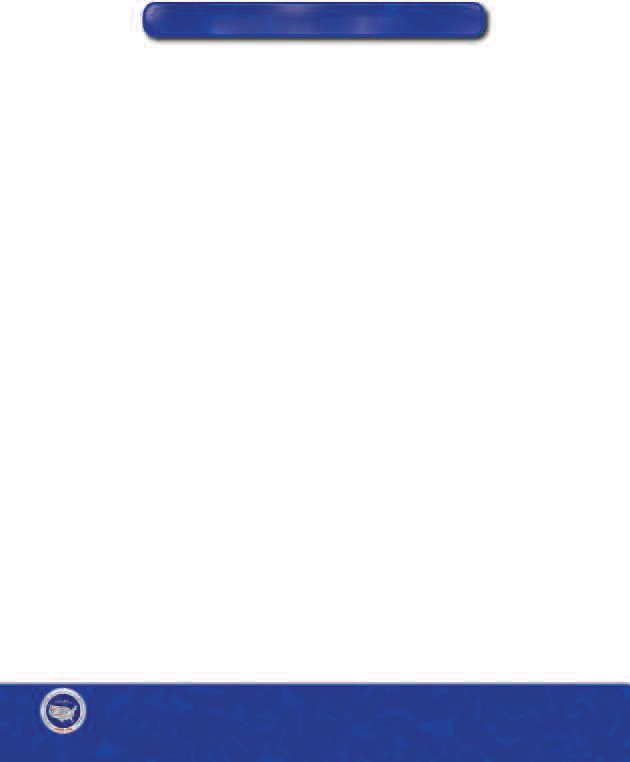 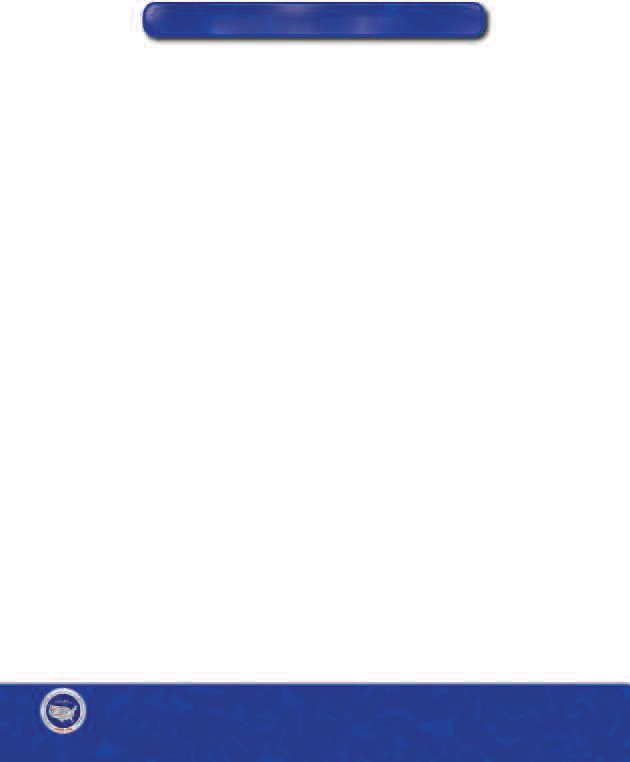 PO Box 333 • Farmington, CT 06034 • MakeContact@naabt.orgnaabt.org*Source: Wesson et al.  1999.5M  11/11naabt.orgThe National Alliance of Advocates for Buprenorphine TreatmentPrecipitated Withdrawal. What it is. How to avoid it.What Is Precipitated Withdrawal?It is a rapid and intense onset of withdrawal symptoms initiated by a medication. In thecase of Buprenorphine, because it has a higher binding strength at the opioid receptor, it competes for the receptor, “kicks off” and replaces existing opioids. If a significant amount of opioids are expelled from the receptors and replaced, the opioid physically dependent patient will feel the rapid loss of the opioid effect, initiating withdrawal symptoms.More  precisely, precipitatedwithdrawal can occur when anof Buprenorphine at theµ-receptor, the partial agonist displaces full agonist opioids from the µ-receptors, but activates the receptor to a lesser degree than full agonists which results in a net decrease in agonist effect, thereby precipitating withdrawal.1A common misconception is that the naloxone in the buprenorphine/naloxone combination medicationinitiates precipitated withdrawal. Naloxone may only initiate withdrawal if injected intoantagonist (or partial agonist, such as Buprenorphine) is administered to a patient whoFull Agonist Opioid.Perfect receptor fit. Maximum intrinsic activity (opiate effect).Partial Agonist Opioid(Buprenorphine). Imperfect Fit. Less intrinsic activity (opiate effect).a person physically dependenton opioids. Taken sublingually, as directed, naloxone is clinicallyis physically dependent on full agonist opioids. Due to the high affinity but low intrinsic activityAvoiding Precipitated WithdrawalShort-acting Opioidsinsignificant and has virtually no effect. (Except in rare cases of anallergic reaction or naloxone hypersensitivity.2)Patients transferring from methadone orPatient education and developing realistic expectations are essential before beginning treatment.To avoid precipitated withdrawal, physically dependent patients must no longer be experiencing the agonist effects of an opioid. One way to gauge this is to observe objective symptoms of withdrawal sufficient to score a minimum of 5 to 6 on the COWS (Clinical Opioid Withdrawal Scale). Scores of >10 are preferable. Due to patient individuality, required abstinent times may vary considerably from patient to patient. Only use the time since last use as an estimate to anticipate the onset of withdrawal symptoms.4The induction begins by assessinglast use of all opioids, short and long acting, objective and subjective symptoms and a COWS score calculation. If not in sufficient withdrawal (mild to moderate: COWS of5 to 24), it is in the patient’s best interest to wait. Long-acting opioids will require a longer period of abstinence, than short-acting opioids.(Heroin, Crushed OxyContin®, Percocet®, Vicodin®, Oxycodone and others)Prior to induction, patients must abstain from all short-acting opioids for 12 to 24 hours and/or have objective withdrawal symptoms sufficient to produce a score of 5 to 24 on the COWS.1Long-acting OpioidsOxyContin® (Taken Orally)Discontinue use for at least 24 hours prior to induction. A minimal score of at least 5 on the COWS is recommended, althoughsome physicians prefer scores of 15 or higher.5MethadoneIt is recommended that patients transitioning from methadone to Buprenorphine slowly taper to 30 mg./day of methadone, for at least one week. Last dose must be no less than 36 hours prior to induction, and may be 96 hours or more. A minimal score ofat least 5 on the COWS is recommended, although some physicians prefer scores of 15 or higher.5another long-acting opioid to Buprenorphine may experience discomfort for several days and dysphoria for up to 2 weeks.3The goal of induction is to safely suppress opioid withdrawal as rapidly as possible with adequate doses of Buprenorphine. Failure to do so may cause patients to use opioids or other medications to alleviate opioid withdrawal symptoms or may lead to early treatment dropout.3 To achieve this, some physicians have found they may need to dose as high as 32 mgs. the first day with some methadone to Buprenorphine transfers.51Center for Substance Abuse Treatment. Clinical Guidelines for the Use of Buprenorphine in the Treatment of Opioid Addiction. Treatment Improvement Protocol (TIP) Series 40. DHHS Publication No. (SMA) 04-3939. Rockville, MD: Substance Abuse and Mental Health Services Administration, 2004. http://naabt.org/links/TIP_40_PDF.pdf2FDA. Full Prescribing information on Subutex® (buprenorphine)/ Suboxone® (buprenorphine/naloxone) www.fda.gov/cder/foi/label/2002/20732lbl.pdf3Dosing Guide Maintenance therapy for Opioid Dependence. Suboxone®/Subutex® www.suboxone.com/pdfs/DosingGuides.pdf 4Practical Considerations for the use of Buprenorphine Hendrée E. Jones, Ph.D., Johns Hopkins University School of Medicine, Baltimore, MD 5Physician Clinical Support System: www.pcssmentor.org Transfer from Methadone to Buprenorphine, Paul P. Casadonte, MD, PCSS guidance paper. 8/9/2006 http://www.pcssmentor.org/pcss/documents2/ PCSS_MethadoneBuprenorphineTransfer.pdfCopyright © 2011, NAABT, Inc.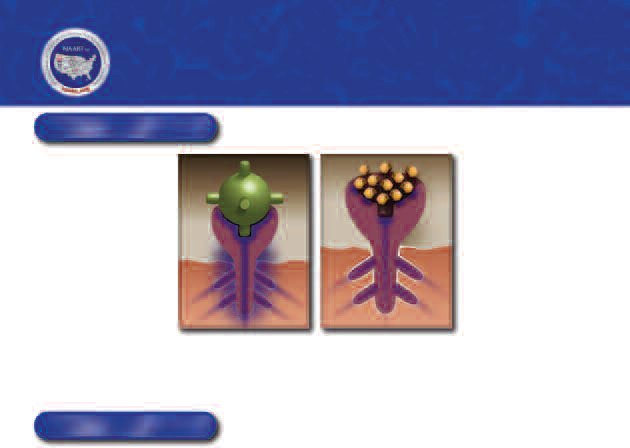 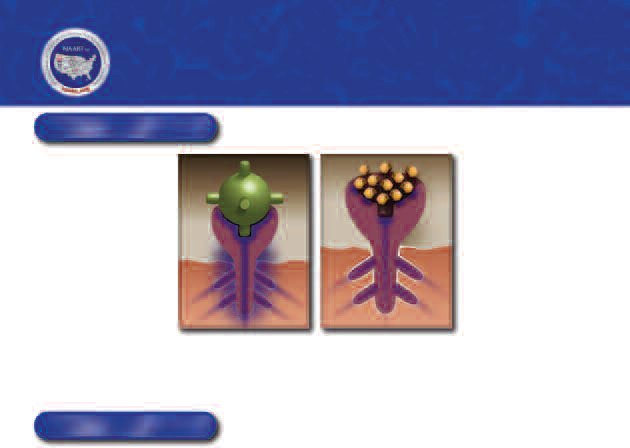 naabt.org • naabt.org • naabt.orgPotential Psychotropic Medication ReactionsPotential Psychotropic Medication ReactionsPotential Psychotropic Medication ReactionsPotential Psychotropic Medication ReactionsPotential Psychotropic Medication ReactionsPotential Psychotropic Medication ReactionsPotential Psychotropic Medication ReactionsPotential Psychotropic Medication ReactionsPotential Psychotropic Medication ReactionsPotential Psychotropic Medication ReactionsPotential Psychotropic Medication ReactionsConditionMedsOnset TimeVitalsPupilsMucosaSkinBowel SoundsNMToneRefle xMental StatusSerotonin Syndrome5-HT<12h↑:BP,RR,RR,Temp (>41.1C)MydriasisSialorrheaDiaphore sis↑Activity↑LE>UE↑/clonusAgitation/ comaAnti-AchAnti- Ach<12h↑:BP, HR,RR,Temp (<38.8)MydriasisDryErythem a, hot and dry↓/absentNormalNorma lAgitated DeliriumNMSDAAgonist1-3d↑:BP, RR, RR,HTN, Temp (>41.1)NormalSialorrheaPallor/di aphoresis↓/absent"lead pipe" rigidityBrady reflexiaStupor/ alert mutism,comaMalignant HyperthermiaInhalati on Anesth etics30m-24h↑:BP, HR,RR,Temp (46.0C)NormalNormalMottled diaphores is↓Rigor mortis- like rigidity↓AgitationDisorderTime CourseRisk FactorsSigns/SymptomsManagementDystoniaFirst 5 days -3months.Treatment naïve (e.g.Acute muscle spasm, canIntramuscular diphenhydramine orRare tardive dystoniayoung black males),occur in any muscle ofbenztropine, may need repeated dosingmay occur withelderly, 1st generationbody – look for stiffness,until symptoms resolveprolonged treatmentantipsychoticimmobility- Benztropine (oral 1-2 weeks, may(usually greater than 6Most frequently occur inprevent recurrence)months)head/neck- Reduction of dose, slower titration, orchanging agentAkathisia1st 3 months, or1st GenerationSubjective/objectiveAnti-Parkinson’s agent,anytime duringAntipsychoticfeelings of innerbeta blocker, or benzodiazepine. Maytreatment. Rare tardiverestlessness,reduce dose of agentakathisia may occur withuncomfortable andprolonged treatmentunrelenting(usually greaterthan 6 months)Pseudo-1st 3 months (5 to 90Women, older ageDecreased movementsReduce dose, change agent, or use oralParkinsonismdays)(>40 years). 1st(mask-like facies,agents such as Benztropine,generationbradykinesia, akinesia),trihexyphenidyl, diphenhydramine,antipsychoticmuscle stiffnessbiperiden, or amantadine(taper(cogwheel and lead pipeanticholinergic & reassess every 4 to 6rigidity), resting handweeks)tremor, drooling, andshuffling gaitTardive6 months—yearsMiddle-aged women,Involuntary movementsNo effective treatment, may worsen byDyskinesiaelderly, long-term use,including blinking, lipabruptly stopping/loweringgreater for 1stsmacking,dose/adding anticholinergic and thengeneration, high dose,and writhing movementsimprove over time. May be a role forhigh potency agentsof the face, neck, back,clozapine or quetiapinetrunk, and/or extremitiesAdapted from: http://cpnp.org/sites/default/files/Quick_Reference_Chart.pdfAdapted from: http://cpnp.org/sites/default/files/Quick_Reference_Chart.pdfAdapted from: http://cpnp.org/sites/default/files/Quick_Reference_Chart.pdfAdapted from: http://cpnp.org/sites/default/files/Quick_Reference_Chart.pdfAdapted from: http://cpnp.org/sites/default/files/Quick_Reference_Chart.pdfSummary of Substance Intoxication/Withdrawal PresentationsSummary of Substance Intoxication/Withdrawal PresentationsSummary of Substance Intoxication/Withdrawal PresentationsSummary of Substance Intoxication/Withdrawal PresentationsSummary of Substance Intoxication/Withdrawal PresentationsSubstanceIntoxicationWithdrawalComplicationsTreatmentAlcoholDecreased inhibition, slurred speech, impaired coordination, inattentiveness, decreased consciousness, retrogradeamnesiaDiaphoresis, tachycardia, nausea, vomiting, delirium tremensMalnutrition (B12, thiamine), encephalopathy, accidents, suicide,cirrhosis, GIBSupplemental nutrition, counseling, withdrawal management. Withdrawal can be fatal.StimulantsHyperactivity, psychomotor agitation, pupillary dilation, tachycardia, HTN, psychosisAnxiety, depression, fatigue, increased appetite, suppressedappetite, fatigueSyncope depression, fatigue, Parkinsonian symptoms.Rehabilitative counseling, antipsychotics, benzodiazepines (short term)BenzoSedation, amnesia, slurredspeech, decreased coordinationAnxiety, insomnia,tremor, seizuresMemory LossRehabilitative counseling,anticonvulsantsCaffeineInsomnia, restlessness, tremor,anxiety, tachycardiaHeadaches, fatigue,inattentivenessGI irritation, fatigue,inattentivenessGradual reductionCocaineEuphoria, tachycardia, psychomotor agitation, pupillary dilation, hypertension, paranoia, grandiositySedation, depression, psychomotor retardation, fatigue, anhedoniaArrhythmias, sudden cardiac death, (hemorrhagic) stroke, suicidal ideation,inattentivenessReduction of hypertension, antipsychotics, benzodiazepines, phenotolamine, rehabilitativecounselingHallucinogensHallucinations, delusions, anxiety,paranoia, tachcycardia, pupillarydilation, tremorsFewPsychosis and flashbacks,Quiet dark room to avoid hallucinations, safeenvironment, anti-psychoticsMarijuanaEuphoria, paranoia, psychomotor retardation, impaired judgment, increasedappetite, conjunctival injectionIrritability,depression, insomnia, nausea,tremorAmotivational syndrome, infertility, depression, psychosisRehabilitative counseling, antipsychotics (short term)NicotineRestlessness, nausea, vomiting , abdominal painInsomnia, irritability, inattentiveness, nervousness,headachesCancer, COPD, increased respiratory infections, ischemicheart diseaseRehabilitative Counseling, Replacement (Patch, lozenge, gum, nicotrol, gum), bupropionOpioidsEuphoira, slurred speech, pupillary constriction, inattentiveness, respiratory depression, decreasedconsciousnessDepression, anxiety, stomach cramps, nausea, vomiting, diarrhea, myalgia,piloerectionConstipation (narcotic bowel), increased risk of blood born infection with IV drug useSee COWS above for acute management. Naloxone for acute overdose; will make further pain control difficultPCPEuhphoria, impulsiveness, aggressive behavior, nystagmus (vertical and horizontal), hyperreflexiaSudden violent behavior, variable levels of consciousnessPsychosis, memory deficits, impaired cognitive function, inability to retrievewordsIsolated containment until resolution of intoxication; benzodiazepines, antipscyhotics.Spice/Bath Salts:AKA Synthetic Cannabinoids/Cathinones, respectively, can have varying effects as there are no consistent manufacturing processes and are often laced with other drugs. Use is not included in the normal drug screen and requires special order (Synthetic Cannabinoids/Cathinones or Mephedrone) to be sent. Results take multiple weeks to return but may be useful for follow-on care. Periodic slight changes to structure of molecule make detection tests amoving target.AKA Synthetic Cannabinoids/Cathinones, respectively, can have varying effects as there are no consistent manufacturing processes and are often laced with other drugs. Use is not included in the normal drug screen and requires special order (Synthetic Cannabinoids/Cathinones or Mephedrone) to be sent. Results take multiple weeks to return but may be useful for follow-on care. Periodic slight changes to structure of molecule make detection tests amoving target.AKA Synthetic Cannabinoids/Cathinones, respectively, can have varying effects as there are no consistent manufacturing processes and are often laced with other drugs. Use is not included in the normal drug screen and requires special order (Synthetic Cannabinoids/Cathinones or Mephedrone) to be sent. Results take multiple weeks to return but may be useful for follow-on care. Periodic slight changes to structure of molecule make detection tests amoving target.AKA Synthetic Cannabinoids/Cathinones, respectively, can have varying effects as there are no consistent manufacturing processes and are often laced with other drugs. Use is not included in the normal drug screen and requires special order (Synthetic Cannabinoids/Cathinones or Mephedrone) to be sent. Results take multiple weeks to return but may be useful for follow-on care. Periodic slight changes to structure of molecule make detection tests amoving target.Chart adapted from Van Kleinen J, Step Up to USMLE Step 2, Second Edition.Chart adapted from Van Kleinen J, Step Up to USMLE Step 2, Second Edition.Chart adapted from Van Kleinen J, Step Up to USMLE Step 2, Second Edition.Chart adapted from Van Kleinen J, Step Up to USMLE Step 2, Second Edition.Chart adapted from Van Kleinen J, Step Up to USMLE Step 2, Second Edition.Neuroleptic Malignant Syndrome 333.92Serotonin (5-HT) SyndromeThe development of severe muscle rigidity and elevated temperature associated with the use of neuroleptic medication.Two (or more) of the following:Dysphagia	Abnormal BPTremor	Leukocytosis Incontinence	Muscle injury (CPK, etc.) Mutism	DiaphoresisAMS	TachycardiaThe symptoms are not due to another substance, GMC, other mental disorderIn the presence of a 5-HT agent, 5-HT toxicity exists:If spontaneous clonus is present; ORIf inducible clonus AND agitation or diaphoresis are present; ORIf ocular clonus AND agitation or diaphoresis are present;ORIf tremor AND hyper-reflexia are present; ORIf hypertonia AND pyrexia (temperature >100.4°F [>38°C]); ANDocular clonus or inducible clonus are present.NMS Risk FactorsTREATMENT for 5-HT Syndrome1)Previous NMS	5)High/Rapid Escalation of Neuroleptic 2)Dehydration	doseAgitation	6)Abrupt Discontinuation of DA-IM Injections	agonistOrganic Brain Disease/TBIMood DisorderRemove offending agent!!!Mild: Intermittent myoclonus, tremor, hyperreflexia, shivering, diaphoresis, mydriasis, tachycardia -> Supportive, IVF, benzodiazepine for agitation, avoid restraints (rhabodymyolysis)Moderate: Temp <40C/104F, mydriasis, hyperactive bowel sounds, clonus LE>UE, horizontal ocular clonus, AMS (agitation, delirium, coma) - > 5-HT2A Antagonist: cyproheptadine (PO/NG) 12-32mg/24h; Load: 12mg /a 2mg q2h prn; maintenance 8mg q6hSevere: Shock, muscular rigidity, hypertonicity,  ↑ AST, ALT, CK, Cr, BUN -> Sedation, paralysis with non- depolarizing (vecuronium), ET-IntubationTREATMENT for NMS:-Supportive: IVF, nutrition, ice packs, cooling blankets, respiratory support prn, +/- alkalinize urine, dialysis, DVT ppx-Medications: DANTROLENE 1-3mg/kg/d DIVIDED qid; or BROMOCRIPTINE load 2.5mg tid up to 5-10mg tid; or LORAZEPAM 1-2mg q4h- ECT: if refractory to medication, b/l electrodes x6-10*Px: Mortality 10%, may rechallenge /p 2w at low-dose of low- potency/ atypical ~30% recurrenceRemove offending agent!!!Mild: Intermittent myoclonus, tremor, hyperreflexia, shivering, diaphoresis, mydriasis, tachycardia -> Supportive, IVF, benzodiazepine for agitation, avoid restraints (rhabodymyolysis)Moderate: Temp <40C/104F, mydriasis, hyperactive bowel sounds, clonus LE>UE, horizontal ocular clonus, AMS (agitation, delirium, coma) - > 5-HT2A Antagonist: cyproheptadine (PO/NG) 12-32mg/24h; Load: 12mg /a 2mg q2h prn; maintenance 8mg q6hSevere: Shock, muscular rigidity, hypertonicity,  ↑ AST, ALT, CK, Cr, BUN -> Sedation, paralysis with non- depolarizing (vecuronium), ET-IntubationDrugs and Drug Interactions Associated with Serotonin SyndromeDrugs and Drug Interactions Associated with Serotonin SyndromeSerotonin Syndrome GenerallySEVERE Serotonin SyndromeANTIDEPRESSANTSSSRI: Sertraline, fluxoetine, fluvoxamine, paroxetine, citalopram Misc: Trazodone, nefazodone, buspirone, clomipramine, venlafaxine MAO-I: Phenelzine, moclobemide, clorgiline, isocarboxazidANTI-CONVULSANTS: Valproate, LithiumANALGESICS: meperidine, fentanyl, tramadol, pentazocine, triptans ANTI-EMETIC: ondansetron, gransietron, metoclopromide BARIATRIC: SubutramineANTIBIOTIC: Linezolid, ritonavirOTC: Dextromethorphan, tryptophan, St. john's word, ginsengIllicits: MDMA, LSD, Syrian Rue, foxy methoxyMirtazapine and tramadol/venlafaxine Tranylcypromine and imipramine SSRI and moclobemide/phenelzine Paroxetine and buspirone Linezolid and citalopram Phenelzine and meperidineNAUSEA & VOMITING: Ask “do you feel sick to your stomach?” Have you vomited?” Observation.0 No nausea/vomiting 1234 Intermittent nausea with dry heaves 567 constant nausea, frequent dry heaves & vomitingscore	score	score	scoreTACTILE DISTURBANCES: Ask: “have you any itching, pins and needles sensations, any burning, any numbness or do you feel bugs crawling on or under your skin?” Observation.NoneVery mild itching, pins and needles, burning or numbness.Mild itching pins and needles, burning or numbnessModerate pins and needles, burning or numbness.Moderately severe hallucinationsSevere hallucinationsExtremely severe hallucinationsContinuous hallucinationsTREMOR: Arms extended and fingers spread apart. Observation.No tremorNot visible, but can be felt fingertip to fingertip 234 moderate, with patient’s arms extended 567 severe, even with arms not extendedAUDITORY DISTURBANCES: Ask: “are you more aware of sounds around you? Are they harsh? Do they frighten you? Are you hearing anything that is disturbing you? Are you hearing things you know are not there? Observation.not presentvery mild harshness or ability to frightenmild harshness or ability to frightenmoderate mild harshness or ability to frightenmoderately severe hallucinationssevere hallucinationsextremely severe hallucinationscontinuous hallucinationsPAROXYSMAL SWEATS:no sweat visiblebarely perceptible sweating, palms moist 234	beads of sweat obvious on forehead 567 acute panic as seen in severe delirium or acute schizophrenic reactionsVISUAL DISTURBANCES: Ask: “does the light appear to be too bright? Is its color different? Does does it hurt your eyes? Are you seeing anything that is disturbing to you? Are you seeing things you know are not there?” Observation.not presentvery mild sensitivitymild sensitivitymoderate sensitivitymoderately sever hallucinationssevere hallucinationsextremely severe hallucinationscontinuous hallucinationsANXIETY: Ask “do you feel nervous?”no anxiety, at ease.Mildly anxious 234	Moderately anxious, or guarded, so anxiety is inferred. 567 acute panic as seen in severe delirium or acute schizophrenic reactionsHEADACHE, FULLNESS IN HEAD: Ask: “does your head feel different? Does it feel like there is a band around your head?” Do not rate for dizziness or lightheadedness.Otherwise, rate severity.note presentvery mildmildmoderatemoderately severeseverevery severeextremely severeAGITATION: observation.Normal activitysomewhat more than normal activity 234	moderately fidgety and restless 567 paces back and forth during most interview, or constantly thrashes aboutORIENTATION & CLOUDING OF SENSORIUM: Ask: “Whatday is this? Where are you? Who am I?”oriented and can do serial additions.Cannot do serial additions or is uncertain about dateDisoriented for date by no more than 2 calendar daysDisoriented for date by more than 2 calendar daysDisoriented for place and/or personClinical Features of Opioid Withdrawal- detected & monitored using the Opioid Withdrawal Scale (OWS)Clinical Features of Opioid Withdrawal- detected & monitored using the Opioid Withdrawal Scale (OWS)Physical signs/symptomsLacrimation, rhinorrhea, yawning Dilated pupils, nausea/vomitingDiaphoresis, chills, piloerection, mild tachycardia and/or hypertension Myalgias, abdominal cramps, diarrheaPsychological symptomsAnxiety and dysphoria Craving for opioids Restlessness, insomnia, fatigueOnset & Duration of SymptomsOnset & Duration of SymptomsBeginning <8 hours from last opioid use (Peak within 36-72h)Anxiety, fear of withdrawal, craving for drug, diaphoresis, chills, lacrimation, rhinorrhea, yawningBeginning 12 hours from last opioid use (Peak at 72 h)Piloerection, anorexia, dilated pupils, anxiety, irritability dysphoria, restlessness, mild-moderate insomnia, tremor, mild tachycardia and/or hypertension, abdominal crampsBeginning 24-36 hours from last opioid use (Peak at 72 h)Abdominal cramps, diarrhea, myalgias, muscle spasms (esp. in lower extremities), nausea, vomiting, diarrhea, severe insomnia, violent yawningNOTE:Methadone withdrawal may take longer to manifest clinically (24-48h from last dose) than withdrawal from other opioids, but may persist 2-3 weeks or longerPhysical withdrawal symptoms generally resolve by 5-10 daysPsychological withdrawal symptoms (dysphoria, insomnia) may last weeks to monthsNOTE:Methadone withdrawal may take longer to manifest clinically (24-48h from last dose) than withdrawal from other opioids, but may persist 2-3 weeks or longerPhysical withdrawal symptoms generally resolve by 5-10 daysPsychological withdrawal symptoms (dysphoria, insomnia) may last weeks to monthsComplications of Opioid Withdrawal:Complications of Opioid Withdrawal:Opioid withdrawal is not life threatening in otherwise healthy individuals. However, the risk of serious medical complications is higher in pregnant women and neonates.Pregnancy-associated risks: spontaneous abortion, pre-term labourNeonatal abstinence syndrome: seizures, death if not identified & treatedThere is a serious risk of flight, suicide (precipitated by anxiety, dysphoria), and overdose on relapse (because patients begin to lose their tolerance to opioids within 3-7 days after last use).IMPORTANT:Continually assess all patients for suicide riskScreen for pregnancyWarn patients about overdose if they resume opioid use at previous dose.Opioid withdrawal is not life threatening in otherwise healthy individuals. However, the risk of serious medical complications is higher in pregnant women and neonates.Pregnancy-associated risks: spontaneous abortion, pre-term labourNeonatal abstinence syndrome: seizures, death if not identified & treatedThere is a serious risk of flight, suicide (precipitated by anxiety, dysphoria), and overdose on relapse (because patients begin to lose their tolerance to opioids within 3-7 days after last use).IMPORTANT:Continually assess all patients for suicide riskScreen for pregnancyWarn patients about overdose if they resume opioid use at previous dose.Step 1: Symptomatic Protocol + ClonidineStep 1: Symptomatic Protocol + ClonidineStep 1: Symptomatic Protocol + ClonidineStep 1: Symptomatic Protocol + ClonidineStep 1: Symptomatic Protocol + ClonidineSymptomatic ProtocolSymptomatic ProtocolSymptomatic ProtocolSymptomatic ProtocolTarget symptomsDrugDrugDosing guidelineNausea and vomitingDimenhydrinate (Gravol)Dimenhydrinate (Gravol)50mg-100mg orally (or IM) up to every 4 hours as neededNausea and vomitingProchlorperazine (Stemetil)Prochlorperazine (Stemetil)5mg-10mg orally up to every 4 hours as neededDiarrheaLoperamide (Imodium)Loperamide (Imodium)4mg orally for diarrhea, then 2mg orally as needed for loose bowel movements (Maximum dose =16mg/24h)MyalgiasAcetaminophen (Tylenol)Acetaminophen (Tylenol)325mg-650mg orally every 4 hours as needed (Maximum dose = 4000mg/24h)MyalgiasNaproxen (Naprosyn)Naproxen (Naprosyn)500mg orally twice daily with meals for 4 days, then reduce to twice daily as neededAnxiety, dysphoria, lacrimation, rhinorrheaHydroxyzine (Atarax)Hydroxyzine (Atarax)25mg-50mg orally three times daily as neededInsomniaTrazodone (Trazorel)Trazodone (Trazorel)50mg-100mg orally at bedtime x 4 days, then as needed for insomniaClonidineClonidineClonidineClonidineDoseDoseMonitoringMonitoringClonidine 0.1mg oral test doseClonidine 0.1mg oral test doseCheck blood pressure (BP) one hour later. If BP<90/60, if marked postural hypotension occurs or if HR<60- do not prescribe furtherCheck blood pressure (BP) one hour later. If BP<90/60, if marked postural hypotension occurs or if HR<60- do not prescribe furtherIf <91kg (or <200lbs):Clonidine 0.1mg orally 4 times daily x 4 daysClonidine 0.05mg orally 4 times daily x 2 daysClonidine 0.025mg orally 4 times daily x 2 days, then stopIf >91kg (or >200lbs):Clonidine 0.2mg orally 4 times daily x 4 daysClonidine 0.1mg orally 4 times daily x 2 daysClonidine 0.05mg orally 4 times daily x 1 day,Clonidine 0.025mg orally 4 times daily for 1 day, then stopIf <91kg (or <200lbs):Clonidine 0.1mg orally 4 times daily x 4 daysClonidine 0.05mg orally 4 times daily x 2 daysClonidine 0.025mg orally 4 times daily x 2 days, then stopIf >91kg (or >200lbs):Clonidine 0.2mg orally 4 times daily x 4 daysClonidine 0.1mg orally 4 times daily x 2 daysClonidine 0.05mg orally 4 times daily x 1 day,Clonidine 0.025mg orally 4 times daily for 1 day, then stopCheck BP prior to each dose and withhold dose if BP<90/60, if marked postural hypotension or dizziness occurs or if HR<60Assess Opioid Withdrawal Score (OWS) at least every 24 hours:If after 24 hours the OWS is 10-14 (suggesting moderate withdrawal symptoms)- proceed to step 2If after 24 hours, the OWS is >15 (suggesting severe withdrawal symptoms)- proceed to step 3Check BP prior to each dose and withhold dose if BP<90/60, if marked postural hypotension or dizziness occurs or if HR<60Assess Opioid Withdrawal Score (OWS) at least every 24 hours:If after 24 hours the OWS is 10-14 (suggesting moderate withdrawal symptoms)- proceed to step 2If after 24 hours, the OWS is >15 (suggesting severe withdrawal symptoms)- proceed to step 3Step 2: Symptomatic Protocol + Intensified ClonidineStep 2: Symptomatic Protocol + Intensified ClonidineStep 2: Symptomatic Protocol + Intensified ClonidineIntensified ClonidineIntensified ClonidineDoseMonitoringIf <91kg (or <200lbs):Clonidine 0.2mg orally 4 times daily x 4 daysClonidine 0.1mg orally 4 times daily x 2 daysClonidine 0.05mg orally 4 times daily x 1 dayClonidine 0.025mg orally 4 times daily for 1 day, then stopIf >91kg (or >200lbs):Clonidine 0.3mg orally 4 times daily x 4 daysClonidine 0.2mg orally 4 times daily x 1 dayClonidine 0.1mg orally 4 times daily x 1 day,Clonidine 0.05mg orally 4 times daily x 1 dayClonidine 0.025mg orally 4 times daily for 1 day, then stop.Check BP prior to each dose and withhold dose if BP<90/60, if marked postural hypotension or dizziness occurs or if HR<60Assess Opioid Withdrawal Score (OWS) at least every 24 hours:If after 24 hours at step 2, the OWS is >15 (suggesting severe withdrawal symptoms)- proceed to step 3Step 3: Symptomatic Protocol + Intensified Clonidine + PhenobarbitalStep 3: Symptomatic Protocol + Intensified Clonidine + PhenobarbitalStep 3: Symptomatic Protocol + Intensified Clonidine + PhenobarbitalIntensified Clonidine + PhenobarbitalIntensified Clonidine + PhenobarbitalClonidine doseMonitoringIf <91kg (or <200lbs):Clonidine 0.2mg orally 4 times daily x 4 daysClonidine 0.1mg orally 4 times daily x 2 daysClonidine 0.05mg orally 4 times daily x 1 dayClonidine 0.025mg orally 4 times daily for 1 day, then stopIf >91kg (or >200lbs):Clonidine 0.3mg orally 4 times daily x 4 daysClonidine 0.2mg orally 4 times daily x 1 dayClonidine 0.1mg orally 4 times daily x 1 day,Clonidine 0.05mg orally 4 times daily x 1 dayClonidine 0.025mg orally 4 times daily for 1 day then stop.Check BP prior to each dose and withhold dose if BP<90/60, if marked postural hypotension occurs or if HR<60Assess Opioid Withdrawal Score (OWS) at least every 24 hoursPhenobarbital dose:MonitoringPhenobarbital 30mg-60mg orally twice daily as needed for anxiety and sedationHold dose in presence of marked sedation, hypotension (BP<90/60), dizziness, ataxia, listlessnessStop if rash developsStep 4: Refer to a methadone prescribing physicianStep 4: Refer to a methadone prescribing physicianStep 4: Refer to a methadone prescribing physician-	Methadone 10mg orally 3 times daily for 3-4 days, then taper by 10mg/day (5mg/day on final day).-	Methadone 10mg orally 3 times daily for 3-4 days, then taper by 10mg/day (5mg/day on final day).-	Methadone 10mg orally 3 times daily for 3-4 days, then taper by 10mg/day (5mg/day on final day).Patient Name:		Date:  	                          Buprenorphine Induction:  	Patient Name:		Date:  	                          Buprenorphine Induction:  	Patient Name:		Date:  	                          Buprenorphine Induction:  	Patient Name:		Date:  	                          Buprenorphine Induction:  	Patient Name:		Date:  	                          Buprenorphine Induction:  	Patient Name:		Date:  	                          Buprenorphine Induction:  	Patient Name:		Date:  	                          Buprenorphine Induction:  	Patient Name:		Date:  	                          Buprenorphine Induction:  	Enter scores at time zero, 30 minutes after first dose, 2 hours after first dose, etc.	Times of Observation:Enter scores at time zero, 30 minutes after first dose, 2 hours after first dose, etc.	Times of Observation:Enter scores at time zero, 30 minutes after first dose, 2 hours after first dose, etc.	Times of Observation:Enter scores at time zero, 30 minutes after first dose, 2 hours after first dose, etc.	Times of Observation:Resting Pulse Rate: Record Beats per MinuteResting Pulse Rate: Record Beats per MinuteMeasured after patient is sitting or lying for one minute0 = pulse rate 80 or below	• 2 = pulse rate 101-1201 = pulse rate 81-100	• 4 = pulse rate greater than 120Measured after patient is sitting or lying for one minute0 = pulse rate 80 or below	• 2 = pulse rate 101-1201 = pulse rate 81-100	• 4 = pulse rate greater than 120Measured after patient is sitting or lying for one minute0 = pulse rate 80 or below	• 2 = pulse rate 101-1201 = pulse rate 81-100	• 4 = pulse rate greater than 120Measured after patient is sitting or lying for one minute0 = pulse rate 80 or below	• 2 = pulse rate 101-1201 = pulse rate 81-100	• 4 = pulse rate greater than 120Sweating: Over Past 1/2 Hour not Accounted for by Room Temperature or Patient ActivitySweating: Over Past 1/2 Hour not Accounted for by Room Temperature or Patient Activity0 = no report of chills or flushing	• 3 = beads of sweat on brow or face 1 = subjective report of chills or flushing	• 4 = sweat streaming off face2 = flushed or observable moistness on face0 = no report of chills or flushing	• 3 = beads of sweat on brow or face 1 = subjective report of chills or flushing	• 4 = sweat streaming off face2 = flushed or observable moistness on face0 = no report of chills or flushing	• 3 = beads of sweat on brow or face 1 = subjective report of chills or flushing	• 4 = sweat streaming off face2 = flushed or observable moistness on face0 = no report of chills or flushing	• 3 = beads of sweat on brow or face 1 = subjective report of chills or flushing	• 4 = sweat streaming off face2 = flushed or observable moistness on faceRestlessness Observation During AssessmentRestlessness Observation During Assessment0 = able to sit still	• 3 = frequent shifting or extraneous movements of legs/arms 1 = reports difficulty sitting still, but is able to do so • 5 = Unable to sit still for more than a few seconds0 = able to sit still	• 3 = frequent shifting or extraneous movements of legs/arms 1 = reports difficulty sitting still, but is able to do so • 5 = Unable to sit still for more than a few seconds0 = able to sit still	• 3 = frequent shifting or extraneous movements of legs/arms 1 = reports difficulty sitting still, but is able to do so • 5 = Unable to sit still for more than a few seconds0 = able to sit still	• 3 = frequent shifting or extraneous movements of legs/arms 1 = reports difficulty sitting still, but is able to do so • 5 = Unable to sit still for more than a few secondsPupil SizePupil Size0 = pupils pinned or normal size for room light	• 2 = pupils moderately dilated1 = pupils possibly larger than normal for room light • 5 = pupils so dilated that only the rim of the iris is visible0 = pupils pinned or normal size for room light	• 2 = pupils moderately dilated1 = pupils possibly larger than normal for room light • 5 = pupils so dilated that only the rim of the iris is visible0 = pupils pinned or normal size for room light	• 2 = pupils moderately dilated1 = pupils possibly larger than normal for room light • 5 = pupils so dilated that only the rim of the iris is visible0 = pupils pinned or normal size for room light	• 2 = pupils moderately dilated1 = pupils possibly larger than normal for room light • 5 = pupils so dilated that only the rim of the iris is visibleBone or Joint Aches if Patient was Having Pain Previously,only the Additional Component Attributed to Opiate Withdrawal is ScoredBone or Joint Aches if Patient was Having Pain Previously,only the Additional Component Attributed to Opiate Withdrawal is Scored0 = not present	• 2 = patient reports severe diffuse aching of joints/muscles1 = mild diffuse discomfort • 4 = patient is rubbing joints or muscles and is unable to sit still because of discomfort0 = not present	• 2 = patient reports severe diffuse aching of joints/muscles1 = mild diffuse discomfort • 4 = patient is rubbing joints or muscles and is unable to sit still because of discomfort0 = not present	• 2 = patient reports severe diffuse aching of joints/muscles1 = mild diffuse discomfort • 4 = patient is rubbing joints or muscles and is unable to sit still because of discomfort0 = not present	• 2 = patient reports severe diffuse aching of joints/muscles1 = mild diffuse discomfort • 4 = patient is rubbing joints or muscles and is unable to sit still because of discomfortRunny Nose or Tearing Not Accounted for by Cold Symptoms or AllergiesRunny Nose or Tearing Not Accounted for by Cold Symptoms or Allergies0 = not present	• 2 = nose running or tearing1 = nasal stuffiness or unusually moist eyes	• 4 = nose constantly running or tears streaming down cheeks0 = not present	• 2 = nose running or tearing1 = nasal stuffiness or unusually moist eyes	• 4 = nose constantly running or tears streaming down cheeks0 = not present	• 2 = nose running or tearing1 = nasal stuffiness or unusually moist eyes	• 4 = nose constantly running or tears streaming down cheeks0 = not present	• 2 = nose running or tearing1 = nasal stuffiness or unusually moist eyes	• 4 = nose constantly running or tears streaming down cheeksGI Upset: Over Last 1/2 HourGI Upset: Over Last 1/2 Hour0 = no GI symptoms	• 3 = vomiting or diarrhea1 = stomach cramps	• 5 = multiple episodes of diarrhea or vomiting 2 = nausea or loose stool0 = no GI symptoms	• 3 = vomiting or diarrhea1 = stomach cramps	• 5 = multiple episodes of diarrhea or vomiting 2 = nausea or loose stool0 = no GI symptoms	• 3 = vomiting or diarrhea1 = stomach cramps	• 5 = multiple episodes of diarrhea or vomiting 2 = nausea or loose stool0 = no GI symptoms	• 3 = vomiting or diarrhea1 = stomach cramps	• 5 = multiple episodes of diarrhea or vomiting 2 = nausea or loose stoolTremor Observation of Outstretched HandsTremor Observation of Outstretched Hands0 = no tremor	• 2 = slight tremor observable1 = tremor can be felt, but not observed	• 4 = gross tremor or muscle twitching0 = no tremor	• 2 = slight tremor observable1 = tremor can be felt, but not observed	• 4 = gross tremor or muscle twitching0 = no tremor	• 2 = slight tremor observable1 = tremor can be felt, but not observed	• 4 = gross tremor or muscle twitching0 = no tremor	• 2 = slight tremor observable1 = tremor can be felt, but not observed	• 4 = gross tremor or muscle twitchingYawning Observation During AssessmentYawning Observation During Assessment0 = no yawning	• 2 = yawning three or more times during assessment 1 = yawning once or twice during assessment	• 4 = yawning several times/minute0 = no yawning	• 2 = yawning three or more times during assessment 1 = yawning once or twice during assessment	• 4 = yawning several times/minute0 = no yawning	• 2 = yawning three or more times during assessment 1 = yawning once or twice during assessment	• 4 = yawning several times/minute0 = no yawning	• 2 = yawning three or more times during assessment 1 = yawning once or twice during assessment	• 4 = yawning several times/minuteAnxiety or IrritabilityAnxiety or Irritability0 = none	• 2 = patient obviously irritable/anxious1 = patient reports increasing irritability or anxiousness • 4 = patient so irritable or anxious that participationin the assessment is difficult0 = none	• 2 = patient obviously irritable/anxious1 = patient reports increasing irritability or anxiousness • 4 = patient so irritable or anxious that participationin the assessment is difficult0 = none	• 2 = patient obviously irritable/anxious1 = patient reports increasing irritability or anxiousness • 4 = patient so irritable or anxious that participationin the assessment is difficult0 = none	• 2 = patient obviously irritable/anxious1 = patient reports increasing irritability or anxiousness • 4 = patient so irritable or anxious that participationin the assessment is difficultGooseflesh SkinGooseflesh Skin0 = skin is smooth	• 5 = prominent piloerection 3 = piloerection of skin can be felt or hairs standing up on arms0 = skin is smooth	• 5 = prominent piloerection 3 = piloerection of skin can be felt or hairs standing up on arms0 = skin is smooth	• 5 = prominent piloerection 3 = piloerection of skin can be felt or hairs standing up on arms0 = skin is smooth	• 5 = prominent piloerection 3 = piloerection of skin can be felt or hairs standing up on armsScore:5-12 = Mild5-12 = MildTotal score13-24 = Moderate25-36 = Moderately SevereMore than 36 = Severe Withdrawal13-24 = Moderate25-36 = Moderately SevereMore than 36 = Severe Withdrawal13-24 = Moderate25-36 = Moderately SevereMore than 36 = Severe WithdrawalTotal score13-24 = Moderate25-36 = Moderately SevereMore than 36 = Severe Withdrawal13-24 = Moderate25-36 = Moderately SevereMore than 36 = Severe Withdrawal13-24 = Moderate25-36 = Moderately SevereMore than 36 = Severe WithdrawalObserver’s initials